Муниципальное бюджетное общеобразовательное учреждение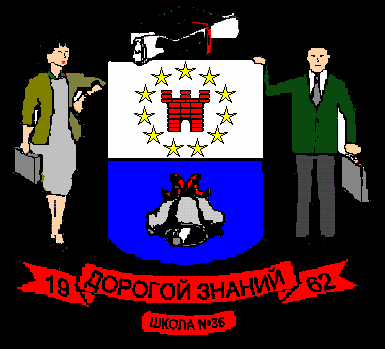 «Основная общеобразовательная школа №36»Интересно, КАК я обучаюсь?Анкетирование используется в ходе проекта для оценки понимания учениками собственныхстратегий обучения, возможности оценить свой прогресс; для поощрения самоуправления,самоанализа. Читая ответы учеников, учитель делает выводы и планирует составление необходимых инструкцийАнкета с вопросами открытого типа.Расскажи себе о … себе!	Я отлично понимаю, когда …Я лучше всего делаю, когда …Мне нравится работать с другими, когда …В этом проекте меня больше всего привлекает …Я хотел бы узнать ещё больше о…В моей работе мне хотелось бы улучшить …Мне нужна помощь в …Когда я не понимаю чего-то, …Прежде чем приступить к работе над этим проектом, мне…Когда мне нужно что-то изучить, я…Легче всего мне вспомнить что-то, когда я …Глядя на работу друзей, я узнал, что и я мог бы …Я хорошо …Я узнал, как…Я могу помочь другим в …Я хочу узнать, как…Я хочу взять на себя ответственность за …Я планирую обратиться за помощью для … Учебный проект по программе Intel «Образование для будущего»«Путеводитель по району «Южный»Авторы: Крыжановская Л.В., Найденко М.И., Шильчикова В.Р.Анжеро-Судженск, 2012